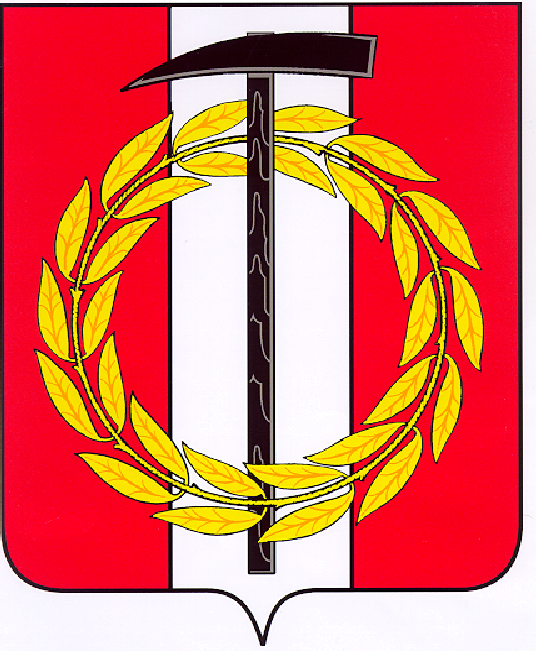 Собрание депутатов Копейского городского округаЧелябинской областиРЕШЕНИЕ       30.03.2022       467-МОот _______________№_____О внесении изменений и дополненийв решение Собрания депутатов Копейскогогородского округа от 29.09.2021 № 258-МОВ соответствии с Кодексом Российской Федерации об административных правонарушениях, Федеральными законами                        от 06 октября 2003 года № 131-ФЗ «Об общих принципах организации местного самоуправления в Российской Федерации», от 31 июля 2020 года       № 248-ФЗ «О государственном контроле (надзоре) и муниципальном контроле в Российской Федерации», руководствуясь Уставом муниципального образования «Копейский городской округ», в целях повышения качества осуществления муниципального контроля на автомобильном транспорте, городском наземном электрическом транспорте  и в дорожном хозяйстве  Собрание депутатов Копейского городского округа Челябинской областиРЕШАЕТ:	1. Внести в Положение об осуществлении муниципального контроля на автомобильном транспорте, городском наземном электрическом транспорте и в дорожном хозяйстве, утвержденное решением Собрания депутатов Копейского городского округа от 29 сентября 2021 года № 258-МО «Об утверждении Положения об осуществлении муниципального контроля на автомобильном транспорте, городском наземном электрическом транспорте и в дорожном хозяйстве»(далее – Положение) следующие изменения и дополнения:1) в пункте 5, абзаце 4 подпункта 4  пункта 12, абзаце 3 пункта 13, абзаце 1 пункта 20, пункте 21, абзаце 10 пункта 35 Положения слова «заместитель Главы городского округа по территориальному развитию» заменить словами «начальник правового управления администрации Копейского городского округа» в соответствующем падеже;         2) пункт 13 считать пунктом 11.1         3) пункт24Положения дополнить подпунктом 5 следующего содержания: «5) инструментальное обследование»;         4) пункт 25Положения дополнить подпунктом 6 следующего содержания:«6) инструментальное обследование»;         5) пункт 27 Положения дополнить подпунктом 6 следующего содержания:«6)инструментальное обследование».          6)  пункт 32 Положения дополнить пунктом 3 следующего содержания:   «3) решение о выдаче предписания об устранении выявленных нарушений»; 7) в абзаце 1 пункта 35 Положения слово «государственного» заменить словом «муниципального», слово «досудебное» исключить.2. Настоящее решение подлежит опубликованию в газете «Копейский рабочий» и размещению на официальном Интернет-сайте Собрания депутатов Копейского городского округа.3. Настоящее решение вступает в силу с момента его официального опубликования. 4. Ответственность за исполнением настоящего решения возложить на начальника правового управления администрации Копейского городского округа.5. Контроль исполнения настоящего решения возложить на постоянную комиссию по вопросам городского хозяйства и землепользования Собрания депутатов Копейского городского округа.Председатель                                                         ГлаваСобрания депутатов Копейского                         Копейского городского округагородского округа                                    Е.К. Гиске                                                     А.М. Фалейчик